[Please select the transaction type(s)]		Software Relocation		Software Return/Exchange		Authorization Code/License DeletionDear Customer:  Please verify and complete any missing information, sign, and send this form back to the Sales Office identified above.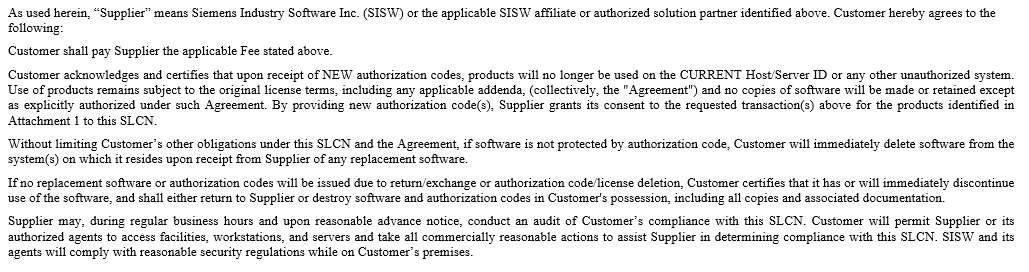 By signing, or in the case of electronic submission by typing your name below, an authorized representative of Customer accepts and agrees to the terms of this SLCN:Customer Representative:       	Title:      	Date:       Comments:       <click F1 for into>Attn:      Quote No.PO No.Fee:Date:Current Site No.New Site No.<entry required-click F1 for info>Contact Name:Customer Name:Customer Name:E-mail Address:Site Address:Site Address:Phone Number:Quote#PO#Fee:Date:New Site No:<click F1 for info><click F1 for into>ItemIDPart No.Software DescriptionQtyVersionCURRENTServerIDCURRENTHostIDNEWServerIDNEWHostID